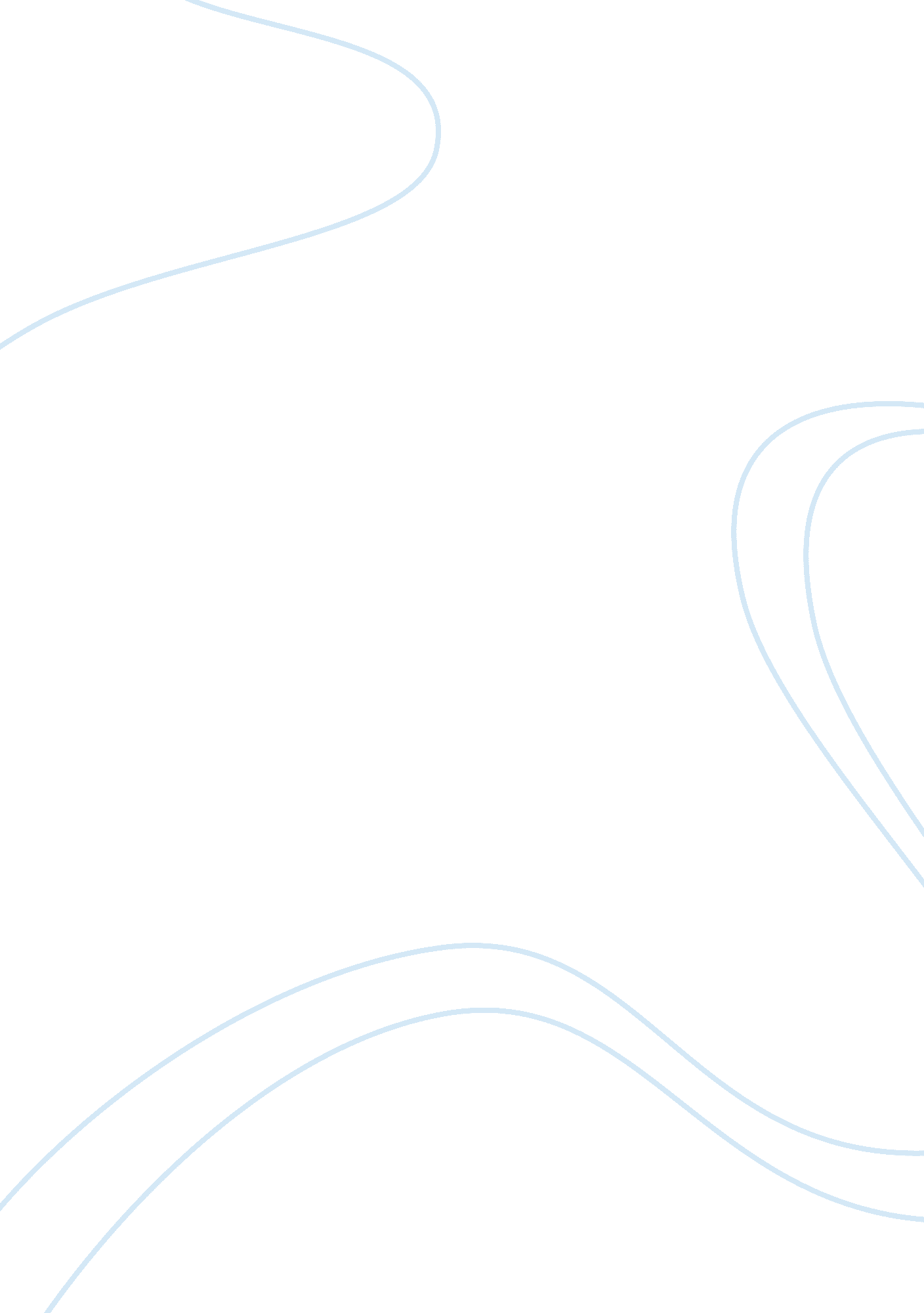 Current prison population in the united statesLaw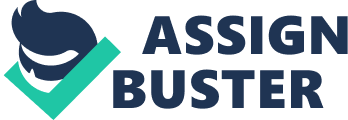 It has also the highest documented reports regarding prisoners sentenced to jail (Walmsley 1). According to the U. S. Bureau of Justice Statistics, there are more or less 7 million individuals in 2008 that were put on probation or parole by the criminal enforcement agencies. Such an issue has been the primary consideration of some international and local authorities in formulating ways to enhance their correction system and the enforcement of their own laws. 

However, it could also concur that the lack of focus for rehabilitation is the major reason. 
It is said that restorative justice is better than just focusing on the effects of imprisonment as the primary form of punishment in society. Rehabilitation of offenders by gaining back society’s confidence towards them is seen as an effective approach to crime prevention. Despite these criticisms, it can be observed that police officers in such state are active enough in locating offenders during a crime and hence, very dependable. The rise in the prison rate can be seen as a sign of good criminal enforcement system in the United States. However, their punishment system should be revised to consider the importance of rehabilitation than just mere imprisonment. 